	О внесении изменений в План деятельностиУправления Федеральной службы по надзору в сфере связи, информационных технологий и массовых коммуникаций по Республике Бурятия на 2015 год          В связи с прекращением деятельности СМИ печатного СМИ газеты «Улан-Удэ Авто», на основании поступления служебной записки специалиста-эксперта отдела по защите прав субъектов персональных данных, надзора в сфере информационных технологий, контроля (надзора) в сфере массовых коммуникаций Даниловой Н.В. от 22.04.2015 г. о прекращении по решению учредителя  свидетельства о регистрации СМИ  ПИ №ТУ03-00200 от 29.12.2011 г., приказываю:1.	Внести изменение в План деятельности Управления Федеральной службы по надзору в сфере связи, информационных технологий и массовых коммуникаций по Республике Бурятия на 2015 год, утвержденного приказом руководителя Управления Роскомнадзора по Республике Бурятия № 102 от 12.11.2014 г, путем исключения мероприятия систематического наблюдения: 2. Специалисту-эксперту отдела по защите прав субъектов персональных данных, надзора в сфере информационных технологий, контроля (надзора) в сфере массовых коммуникаций Даниловой Н.В. внести изменения в ЕИС Роскомнадзора, в соответствующий раздел Плана деятельности Управления на 2015 г. в течение 3 дней после издания приказа.3.	А.А. Томитовой, помощнику руководителя Управления разместить информацию о внесенных изменениях на Интернет-страницу Управления  официального сайта Роскомнадзора в течение 5 дней после внесения изменений. 4.	Контроль за исполнением настоящего приказа оставляю за собой.Заместитель руководителя                                                      К.В. Серебренников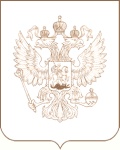 РОСКОМНАДЗОРУПРАВЛЕНИЕ ФЕДЕРАЛЬНОЙ СЛУЖБЫ ПО НАДЗОРУ В СФЕРЕ СВЯЗИ, ИНФОРМАЦИОННЫХ ТЕХНОЛОГИЙ И МАССОВЫХ КОММУНИКАЦИЙПО РЕСПУБЛИКЕ БУРЯТИЯП Р И К А З____22.04.2015________________                                                                                                    № ____67________г. Улан-Удэ№ п/пНаименование проверяемого СМИНомер ID присвоенного ЕИС РоскомнадзораРаздел контроляДата начала мероприятияДата окончания мероприятия1«Улан-Удэ Авто»884391СН СМИ20.04.201522.04.2015